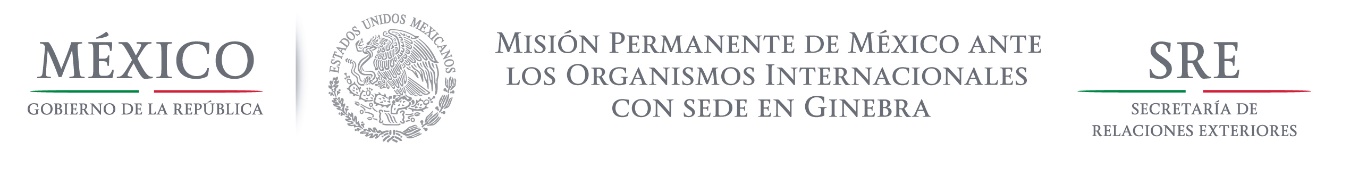 Intervención de la Delegación de México, en el diálogo interactivo con RumaníaGrupo de Trabajo del Mecanismo de Examen Periódico Universal 29º Periodo de Sesiones Ginebra, 16 de enero de 2018   1:35 minutos Damos la bienvenida a la delegación de Rumania y agradecemos la presentación de su informe. Celebramos los avances en materia de eliminación de la discriminación contra la mujer y promoción de la igualdad de género, entre los que destaca la Creación del Comité Interministerial para Prevenir y Combatir la Violencia doméstica, y la Estrategia Nacional para la Igualdad de Oportunidades entre el Hombre y la Mujer, junto con el Plan de Acción General para su ejecución.En aras de fortalecer los avances alcanzados, México respetuosamente quisiera hacer tres recomendaciones: Desarrollar una estrategia nacional para facilitar el acceso a la justicia de grupos vulnerables, que incluya procesos de capacitación al personal del Poder Judicial sobre derechos humanos. Implementar campañas de concientización a nivel nacional dirigidas a reducir los prejuicios, el discurso de odio y la discriminación contra minorías y grupos vulnerables.  Adoptar medidas especiales para ayudar a integrar a la población roma en la sociedad, particularmente en las áreas de educación, salud, empleo y vivienda. 